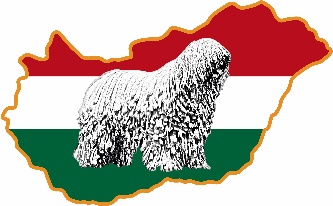 NEVEZÉSI FELHÍVÁSA HUNGÁRIA KOMONDOR KLUB TENYÉSZSZEMLE Bicske, Lovas udvar2024.február. 24. 10. óraNEVEZÉSI HATÁRIDŐ:      2024.február. 19.A tenyészszemle bírója: Vinnai András nemzetközi küllembíróNEVEZÉSI CÍM: Lőrinczyné Velencei Ágnes titkár, 2022 Tahitótfalu Déroldal utca 8.+ 36 209670827e-mail: komondorklub@gmail.comTENYÉSZSZEMLE NEVEZÉSI DÍJA: 8.000 Ft, klubtagsággal nem rendelkezőknek 16000 Ft.A Klub számlaszáma: 11742283-23216172 OTP BankKutya neve:……………………………………………………………………………….Törzskönyvi száma:………………………Szül.idő:…………………Neme:…………Apa:……………………………………………………………………………………….Anya:………………………………………………………………………………………Tenyésztő neve:…...........................................................................................................Tulajdonos neve:…………..............................................................................................Cím:……………………………………………………………………………………….Telefonszám:…………………... Email cím:…………………………………………….Nevezéshez kérjük csatolni:törzskönyv kétoldalas, jó minőségű másolatátbefizetésről szóló csekk másolatátcsípőszűrés eredményétTenyészszemlére nevezni a fenti címen vagy a klub honlapján online.A tenyészszemlét az I. típusú karakterteszt szerint hajtjuk végre.Nevezéseket csak a nevezési határidő lejártáig tudjuk elfogadni! Kérjük, a kutyák oltási igazolványát és TÖRZSKÖNYVÉT szíveskedjenek magukkal hozni.Dátum:………………………………… Aláírás:……………………………………….